June 13, 2016Janine and Jeff Ribblett240 Churchill StreetJohnstown, PA 15904   Re:	Pennsylvania Public Utility Commission, et al.  v.						Pennsylvania Electric Company.						Docket Nos. R-2016-2537352, et al.Dear Mr. and Mrs. Ribblett:		I am the Administrative Law Judge assigned by the Pennsylvania Public Utility Commission to preside over this case.  I am sending this letter to you because you filed a formal complaint in this proceeding.		The Commission’s rules are intended to maximize the opportunity for members of the public to file formal complaints and participate in adjudicatory proceedings if they so choose. 		A prehearing conference in this case is scheduled for Friday, June 17, 2016 at 10:00 a.m.  The purpose of this conference is to establish a litigation schedule.  This litigation schedule applies to all parties in this case.  A copy of the Prehearing Conference Order is enclosed for your information.  		If you file any documents in this case, or mail any documents to the undersigned or any other parties listed on the attached service list, you must provide copies to all other parties as well.  		Thank you for your time and attention to this matter.					Sincerely,					Mary D. Long					Administrative Law JudgeEnclosurecc:	Parties List (w/o enclosure)	Secretary’s Bureau (w/o enclosure) R-2016-2537349 - PA PUBLIC UTILITY COMMISSION v. METROPOLITAN EDISON COMPANY
R-2016-2537352 - PA PUBLIC UTILITY COMMISSION v. PENNSYLVANIA  ELECTRIC COMPANY 
R-2016-2537355 - PA PUBLIC UTILITY COMMISSION v. PENNSYLVANIA POWER COMPANYR-2016-2537359 - PA PUBLIC UTILITY COMMISSION v. WEST PENN POWER COMPANYRevised 6-13-16TORI L GIESLER ESQUIRE
FIRSTENERGY
2800 POTTSVILLE PIKE
PO BOX 16001
READING PA  19612-6001
610.921.6658Accepts E-serviceRepresenting Metropolitan Edison Company, Pennsylvania Electric Company, Pennsylvania Power Company, and West Penn Power Company 

THOMAS P GADSDEN ESQUIRE
ANTHONY C DECUSATIS ESQUIRE
CATHERINE G VASUDEVAN ESQUIRE
BROOKE E MCGLINN ESQUIRE
MORGAN LEWIS & BOCKIUS LLP
1701 MARKET STREET
PHILADELPHIA PA  19103-2921
215.963.5034Accepts E-serviceRepresenting Metropolitan Edison Company, Pennsylvania Electric Company, Pennsylvania Power Company, and West Penn Power Company 
DARRYL A LAWRENCE ESQUIRE*
LAUREN M BURGE ESQUIRE
DAVID T EVRARD ESQUIRE
CANDIS A TUNILO ESQUIRE5TH FLOOR FORUM PLACE
555 WALNUT STREET
HARRISBURG PA  17101-1923
717.783.5048Accepts E-serviceRepresenting Office of Consumer AdvocateC-2016-2543247 - Metropolitan Edison CompanyC-2016-2543266 - Pennsylvania Electric Company
C-2016-2543268 - Pennsylvania Power CompanyC-2016-2543315 - West Penn Power CompanyDANIEL G ASMUS ESQUIRE
300 NORTH SECOND STREET SUITE 202
HARRISBURG PA  17101
717.783.2525Representing Office of Small Business Advocate C-2016-2544355 - Metropolitan Edison CompanyC-2016-2544356 - Pennsylvania Electric Company
C-2016-2544358 - Pennsylvania Power CompanyC-2016-2544359 - West Penn Power CompanyALLISON C KASTER RATE ESQUIRE
SECOND FLOOR WEST
400 NORTH STREET
HARRISBURG PA  17120
717.783.7998Accepts E-serviceRepresenting PUC Bureau of Investigation and Enforcement
ROBERT REDINGER JR
1881 PAINTERS RUN RD
PITTSBURGH PA  15241
412.221.7682Complainant
C-2016-2542278 West Penn Power JOSEPH OTIS MINOTT ESQUIRE
LOGAN WELDE ESQUIRE CLEAN AIR COUNCIL
135 S 19TH STREET
SUITE 300
PHILADELPHIA PA  19103
215.567.4004Accepts E-serviceRepresenting Clean Air Council, Intervenor 

JEANETTE LIPPY
3672 CENTENNIAL ROAD
HANOVER PA  17331
717.632.6474 ComplainantC-2016-2549370 Metropolitan Edison CompanySCOTT J RUBIN ESQUIRE
LAW OFFICE OF SCOTT J RUBIN
333 OAK LANE
BLOOMSBURG PA  17815-2036
570.387.1893Accepts E-serviceIntervenor Pennsylvania Electric CompanyRepresenting International Brotherhood of Electrical Workers, Local 459

KENNETH SPRINGIRTH
4720 CLIFF DIRVE
ERIE PA  16511
814.899.4202Complainant
C-2016-2546231 Pennsylvania Electric Company
RICHARD COLLINS ENGINEER
440 MONMOUTH DRIVE
CRANBERRY TOWNSHIP PA  16066-5756
724.742.0414Complainant C-2016-2547484- Pennsylvania Power Company
SUSAN E BRUCE ESQUIRE
MCNEES WALLACE & NURICK LLC
100 PINE STREET
P O BOX 1166
HARRISBURG PA  17108-1166
717.237.5254Accepts E-serviceRepresenting West Penn Power Industrial IntervenorsC-2016-2549413 - West Penn Power Company

GEORGE W KERR BOROUGH COUNCIL PRESIDENT
WORTHINGTON BOROUGH STREET LIGHTS
PO BOX 66
STREET LIGHT STREET
WORTHINGTON PA  16262
724.297.3233Representing Worthington Borough Street Lights C-2016-2548424 - West Penn Power Company 

CHARIS MINCAVAGE ESQUIRE
VASILIKI KARANDRIKAS ESQUIREKENNETH STARK ESQUIREALESSANDRA L. HYLANDERMCNEES WALLACE & NURICK
100 PINE STREET
PO BOX 1166
HARRISBURG PA  17108
717.237.5437Accepts E-serviceRepresenting Met-Ed Industrial Users Group and Penelec Industrial Users Group C-2016-2549787 - Metropolitan Edison Company.C-2016-2549792 - Pennsylvania Electric CompanyJANINE AND JEFF RIBBLETT240 CHURCHILL STREETJOHNSTOWN PA 15904814-262-0327Complainants	C-2016-2550110 - Pennsylvania Electric Company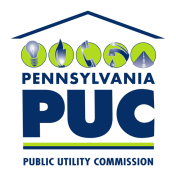 COMMONWEALTH OF PENNSYLVANIAPENNSYLVANIA PUBLIC UTILITY COMMISSIONOFFICE OF ADMINISTRATIVE LAW JUDGE301 Fifth Avenue, Suite 220, Piatt Place PITTSBURGH, PA 15222-2440Tel:   Fax:  IN REPLY PLEASE REFER TO OUR FILE